Приложение № 2«Игровое поле для игры Муха»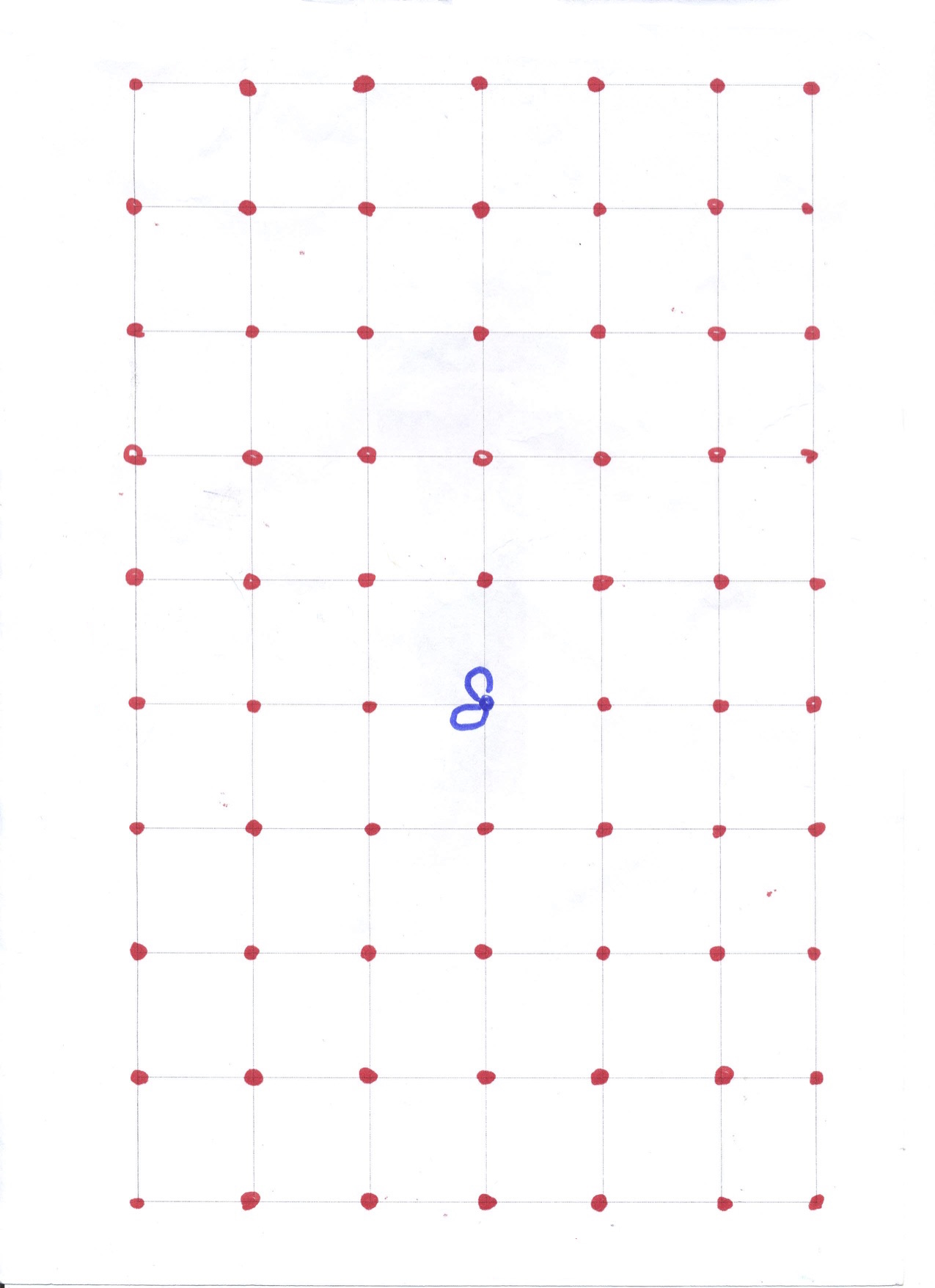 